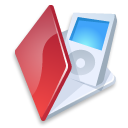 ReflectionIndividually complete the following:119471244484The purpose of reflection is for you to consider what you have learnt and how you will use it in the future. Answer the following questions as honestly as you can:After the training programme, I can now (tick): Demonstrate knowledge and understanding of ways of seeing the development of babies, toddlers and young children Demonstrate knowledge and understanding of the development of babies, toddlers and young children within each domain of development Access, use and manage suitable learning resources Formulate and use learning strategies Manage occupational learning materials Conduct research, analyse and present findings Lead and function in a team Reflect on how characteristics of the workplace and occupational context affect learningHow would you apply what you have learnt during this skills programme in the workplace?What was the most significant thing you have learnt in this programme?What do you think you still need to learn more about? (Action Plan)What did you enjoy most about the training?If there was something about the training that you could change, what would it be?The purpose of reflection is for you to consider what you have learnt and how you will use it in the future. Answer the following questions as honestly as you can:After the training programme, I can now (tick): Demonstrate knowledge and understanding of ways of seeing the development of babies, toddlers and young children Demonstrate knowledge and understanding of the development of babies, toddlers and young children within each domain of development Access, use and manage suitable learning resources Formulate and use learning strategies Manage occupational learning materials Conduct research, analyse and present findings Lead and function in a team Reflect on how characteristics of the workplace and occupational context affect learningHow would you apply what you have learnt during this skills programme in the workplace?What was the most significant thing you have learnt in this programme?What do you think you still need to learn more about? (Action Plan)What did you enjoy most about the training?If there was something about the training that you could change, what would it be?The purpose of reflection is for you to consider what you have learnt and how you will use it in the future. Answer the following questions as honestly as you can:After the training programme, I can now (tick): Demonstrate knowledge and understanding of ways of seeing the development of babies, toddlers and young children Demonstrate knowledge and understanding of the development of babies, toddlers and young children within each domain of development Access, use and manage suitable learning resources Formulate and use learning strategies Manage occupational learning materials Conduct research, analyse and present findings Lead and function in a team Reflect on how characteristics of the workplace and occupational context affect learningHow would you apply what you have learnt during this skills programme in the workplace?What was the most significant thing you have learnt in this programme?What do you think you still need to learn more about? (Action Plan)What did you enjoy most about the training?If there was something about the training that you could change, what would it be?